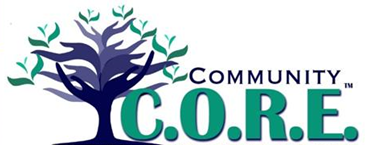 Communities for Ongoing Recovery Efforts 	         Logan County COREMeeting MinutesJuly 15, 2020Attendance:Dave Bezusko (United Way), Chris Pinkelman (TCN), Abby Miller (RTC), Cecilia Yelton (MHDAS), Annette Deao (Court), Steve Marshall, Grant Varian (MRH), Tammy Nicholl (MHDAS), Joe Antrim (Commissioners), Donna Peachey (LCHD), Kathy Zeller (Recovery Zone), Joe Freyhoff (Russells Pt PD), Tammy Allilson (MRH), Joe Kopus (LCSO), Judge Braig (Court), Adam Sorensen (MHDAS), Wendy Roberts (Coleman), Ryan Pratt (LCCS), Pastor Larry Novak1.	Marshall welcomed all to the meeting.  2. 	Minutes of January 8, 2020 meeting were reviewed.  Varian motioned to accept the minutes of		 the January 8, 2020 meeting; Antram seconded.  All in favor, none opposed, the motion carried.3/4.	Nicholl shared the Financial report with members.  a.  Nicholl reviewed the U.W. Grant Funds, very grateful that the U.W. has allowed unspent funds to be carried over from previous year allocations.  This year has been a challenge due to the CoVid restrictions on group meetings, the Celebrate Recovery group has stopped meeting; will return those unspent funds for the 2019 year, and there will possibly be more funds to return due to cancelled events.  b.  PHAST/NACCHO Grant – the Legal/Advocacy team received a total of $27,125 for use in public health/safety; the funding provides for stipends, strategic planning tool for use in rural communities, also connects well with the CIT initiatives.c.  MHDAS Board approved a $3,000.  allocation to CORE. 5.  	Review Mission, Vision, Values – Nicholl shared the final copy with members which incorporated the suggestions that were submitted.6.  	Nicholl shared local data updates – through March 2020, OD deaths for 2019 is at 10; 2020 to date is 4; Narcan use was 98 for 2019; 2020 to date is at 16.  First responders have reported seeing an uptick in cases.  Neighboring counties have also seen some surges in OD and suicide numbers.  Medication take back data through 2019 was at 123.2 pounds of medication collected, with a cumulative total of 2,753.9 pounds since implementation in 2010.  How the current CoVid environment will impact collection rates remains to be seen; however, collection boxes are still in place in drop off locations and those locations are still tracking pounds collected.Rural Community Action Guide – Due to the large file size, Nicholl shared a link to the document.  The toolkit provides data, background information, and recommended actions to address the impact of addiction on rural communities.7.  	Specialty dockets – Deao shared that the court is just now getting back into the court rooms, most dockets have been done via Zoom previously.  Adult Recovery Court has been split into 2 sections to limit the number of people in a room at a time.  Participants have experienced numerous relapses attributed to the restrictions for in person contacts, loss of jobs, loss of visitations, etc.  The Courts are trying to use creative ideas for connecting to participants.  Methamphetamine is becoming a major problem again, with fentanyl and cocaine.  Federal grant has been submitted, waiting to hear if awarded.  Sheriff’s Office – Kopus shared with members that the community has been very supportive of the officers, very positive feedback.  Freyhof reported that Russells Point P.D. had 3 back to back ODs, Narcan reversals on 2 of the 3.TCN – Pinkelman shared with members the adjustments TCN has made in the delivery of services.  The offices stayed open for in person appointments in addition to telehealth options.  Kept contact with jails for crisis situations.  Walk in clinics continued to have several consumers show up for treatment.  TCN continues to work with the recovery house residents.  Pinkelman also asked members to use the hotline number for connection to TCN for any after hours needs.  MRH/Coleman – Roberts shared information on Coleman’s relationship with the ED and what services are being provided and linked to TCN for ongoing treatment.  8.  Team updatesLegal Advocacy – Sorensen shared updates with members on team activity.  PHAST grant meeting scheduled for July 16th at the Holland theatre.  Data from the recent survey will be discussed to identify any gaps in local care for various issues.  Some of the funds will be used to develop a mobile application for first responders and the public to use to link to service/treatment optionsPrevention/Education – Yelton shared updates with members, Search institute data is not showing substantial changes in the school systems, contact Yelton for copies of the county wide data.  K12 state prevention initiative – has provided meaningful conversations with the school districts on planning.  Deterra bags – have been distributed in the community, Medical/Harm Reduction team – Varian shared updates from the team with members, in 2019, there were 201 individuals trained in the use of Narcan kits, with 167 kits distributed.  2020 year to date, there have been 247 trained, with 258 kits distributed.  Training is available on-line; kits are distributed after training is complete.  Known Narcan reversals are at 6 for 2020 to date. The H.D. has 2 more years of funding for this program   MOMS program – active, but no current information, TCN reports working with 3 moms with the outcomes reported as good.  CHWPLC is doing the syringe exchange programTreatment/Recovery Supports – An event is being planned at Recovery Zone in October, exact date to be determined.8.  	Member/Public comments/questions – Pratt reported on Children’s Services – seeing the same drug issues as Family Court – methamphetamine/fentanyl, they have run out of foster homes, placing children all over the state.Narcan kits are valuable in the community and being used widely.Antram shared the Commissioner’s concerns on current issues.  We are fortunate to have a good network of outreach services available.  There are many challenges with local budgets.  The Commissioners really appreciate the work of county agencies and groups.  CARES Act funds – earmarked for CoVid only related expenses.  Next meetings	Team leaders – will try for an in-person meeting August 13 @12 noon	Full CORE – Oct 14 @3:30 pm